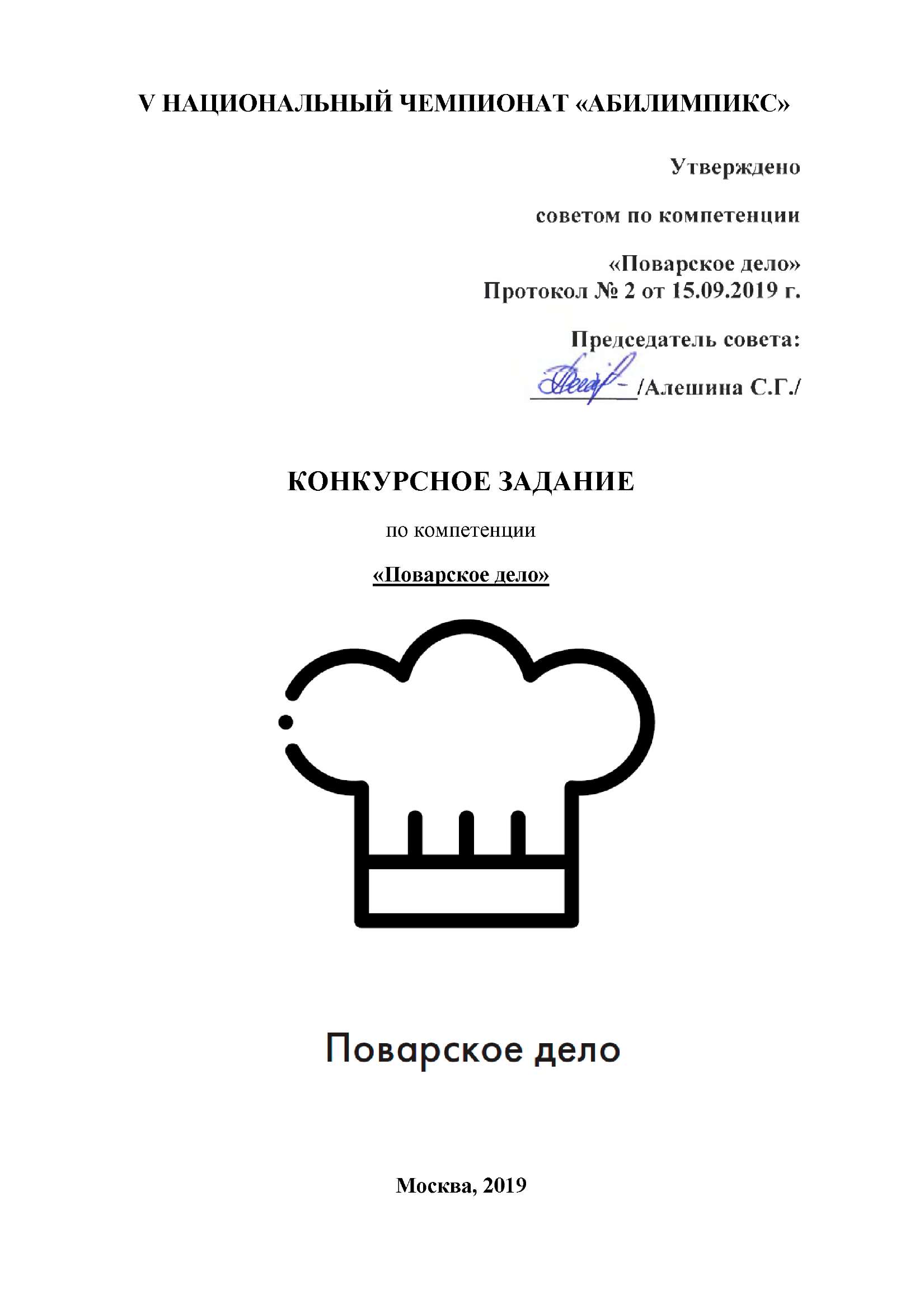 Содержание1. Описание компетенции.Актуальность	компетенции.В настоящее время профессия повара является одной из самых популярных профессий в мире, ведь потребность в пище - одна из базовых в жизни каждого человека. В связи с этим актуальность компетенции «Поварское дело» заключается в постоянном спросе рынка труда на специалистов индустрии питания. Практически в каждой организации, будь то детский сад, школа или университет, академия, правительственное или торгово-развлекательное учреждение имеются буфеты, столовые, кафе. Ежегодно увеличивается сеть предприятий FastFood, SlowFood и даже формата «Cash&Carry».Кроме таланта творить чудеса на кухне, создавая гармонию вкусов, представитель этой профессии должен иметь определенную базу знаний о качестве продуктов, способах их хранения, приготовления, презентации и подачи. Поэтому профессиональный повар должен быть внимательным и самоорганизованным, а знание особенностей ингредиентов и правил их совмещения дает ему возможность создавать оригинальные блюда, а значит быть конкурентным и востребованным на рынке труда.Ссылка на образовательный и/или профессиональный стандарт. (конкретные стандарты)1.3. Требования к квалификации.2.Конкурсное задание.2.1. Краткое описание заданияШкольники: в ходе выполнения конкурсного задания необходимо приготовить и подать 2 порции блинчиков с ягодным соусом, использовать продукт из черного ящика (ягода) и 2 порции основного горячего блюда из мяса (свинина котлетное мясо) «Зразы, рубленые с яйцом» и гарниром из риса» в авторском исполнении, соус красный из томатов в собственном соку.Студенты: в ходе выполнения конкурсного задания необходимо приготовить и подать 2 порции блинчиков с творожно-фруктовым фаршем. При этом использовать продукт из черного ящика (фрукт) и ягодным соусом из черного ящика(ягода) и 2 порции основного горячего блюда из мяса (свинина котлетное мясо) «Зразы рубленые с яйцом и гарниром из риса» в авторском исполнении, соус красный из томатов в собственном соку. Специалисты: в ходе выполнения конкурсного задания необходимо приготовить и подать 2 порции блинчиков с творожно-фруктовым фаршем. При этом использовать продукт из черного ящика (фрукт) и ягодным соусом черный ящик (ягода) и 2 порции основного горячего блюда из мяса (свинина котлетное мясо) «Зразы рубленые с яйцом и гарниром из риса» в авторском исполнении, соус красный из томатов в собственном соку.2.2. Структура и подробное описание конкурсного задания.2.3.Последовательность выполнения задания. Школьники:При выполнении Модуля 1. «Блинчики с ягодным соусом» необходимо использовать продукт из черного ящика (ягода).При выполнении Модуля 2. «Горячее блюдо - мясо» участник должен следовать следующему алгоритму работы:надеть санитарную одежду;вымыть рукиподойти к рабочему месту;убедиться в наличии необходимого сырья (согласно технологической карте);подобрать необходимые инструменты и инвентарь;замесить тесто для блинчиков;обработать мясо для приготовления рубленой массы;пропустить через мясорубку;сформовать в виде лепешки;выложить фарш; соединить края лепешки;панировать в сухарях;ставим варить рис;зразы обжарить основным способом;обработать овощи;обжарить овощи;приготовить соус;испечь блинчики;оформить блинчики;оформить основное горячее блюдо;подать блинчики на тарелке,подать основное горячее блюдо на тарелке;уведомить экспертов о завершении работы;убрать рабочее место: сложить грязную посуду на стеллаж, протереть рабочий стол.30% изменения, вносятся за 24 часа до начала чемпионата: Модуль 1. Блинчики с ягодным соусом, использовать продукт из черного ящика (ягода).Студенты и специалисты:При выполнении Модуля 1. «Блинчики с творожно-фруктовым фаршем» использовать продукт из черного ящика (фрукт) и ягодным соусом из черного ящика (ягода).При выполнении Модуля 2. «Горячее блюдо - мясо» участник должен следовать следующему алгоритму работы:надеть санитарную одежду;вымыть руки;подойти к рабочему месту;убедиться в наличии необходимого сырья (согласно технологической карте);подобрать необходимые инструменты и инвентарь;замесить тесто для блинчиков;обработать мясо для приготовления рубленой массы;пропустить через мясорубку;сформовать в виде лепешки;выложить фарш; соединить края лепешки;панировать в сухарях;ставим варить рис;зразы обжарить основным способом;обработать овощи и фрукты;обжарить овощи;приготовить соус;приготовить начинку для блинчиков;испечь блинчики;оформить блинчики;оформить основное горячее блюдо;подать блинчики на тарелке;подать основное горячее блюдо на тарелке;уведомить экспертов о завершении работы;убрать рабочее место: сложить грязную посуду на стеллаж, протереть рабочий стол.30% изменения, вносятся за 24 часа до начала чемпионата:Модуль 1. Блинчики с творожно-фруктовым фаршем, использовать продукт из черного ящика (фрукт) и ягодным соусом из черного ящика (ягода).2.4. Критерии оценки выполнения задания.Оценивание производится группами экспертов и экспертов-дегустаторов по объективным и субъективным критериям по балльной системе. Максимальная сумма баллов по всем критериям - 100.В процессе выполнения конкурсного задания конкурсантам запрещено общение: конкурсант-конкурсант, конкурсант-компатриот, конкурсант-зритель. У уличенного в данном факте конкурсанта снимается 5 баллов за первое нарушение, второе нарушение ведет к отстранению от участия в соревнованиях.3.Перечень используемого оборудования, инструментов и расходных материалов.Перечень оборудования и инвентаря одинаковый для всех категорий участников (школьники, студенты, специалисты).4. Схемы оснащения рабочих мест с учетом основных нозологий.4.1. Минимальные требования к оснащению рабочих мест с учетом основных нозологий.* указывается ссылка на сайт с тех. характеристиками, либо наименование и тех. характеристики специализированного оборудования.4. Требования охраны труда и техники безопасности.ИНСТРУКЦИЯ ПО ОХРАНЕ ТРУДА И ТЕХНИКЕ БЕЗОПАСНОСТИ.1. Общие требования безопасности.На основании настоящей Типовой инструкции разрабатывается инструкция по охране труда и технике безопасности для участника с учетом условий его работы. Эксперты и участники должны ознакомиться с инструкцией по безопасности труда до начала соревнований.На участника могут воздействовать опасные и вредные факторы:подвижные части электрооборудования;повышенная температура поверхностей оборудования;пониженная температура поверхностей холодильного оборудования, полуфабрикатов;повышенная температура воздуха рабочей зоны;повышенный уровень шума на рабочем месте;повышенная влажность воздуха;повышенная или пониженная подвижность воздуха;повышенное значение напряжения в электрической цепи;недостаточная освещенность рабочей зоны;повышенный уровень инфракрасной радиации;острые кромки, заусенцы и неровности поверхностей оборудования, инструмента, инвентаря, тары;вредные вещества в воздухе рабочей зоны;физические перегрузки;нервно - психические перегрузки.Участник извещает эксперта по технике безопасности о любой ситуации, угрожающей жизни и здоровью людей, о каждом несчастном случае, происшедшем на производстве, об ухудшении состояния своего здоровья, в том числе о проявлении признаков острого заболевания.Участнику следует:оставлять верхнюю одежду, обувь, головной убор, личные вещи в гардеробной;перед началом работы мыть руки с мылом, надевать чистую санитарную одежду, подбирать волосы под колпак;работать в чистой санитарной одежде, менять ее по мере загрязнения;после посещения туалета мыть руки с мылом;при изготовлении кулинарных изделий снимать ювелирные украшения, часы, коротко стричь ногти и не покрывать их лаком.У	участника должна быть форменная одежда:куртка белая хлопчатобумажная;брюки;фартук белый хлопчатобумажный;колпак белый хлопчатобумажный (допускается одноразовый);профессиональная обувь на нескользящей подошве.Для экспертов обязательные элементы одежды: китель, передник или фартук, колпак (всё белого цвета), профессиональная обувь на нескользящей подошве2. Требования безопасности перед началом работы.Застегнуть одетую форменную одежду на все пуговицы (завязать завязки), не допуская свисающих концов одежды. Не закалывать одежду булавками, иголками, не держать в карманах одежды острые, бьющиеся предметы.Проверить	оснащенность рабочего места необходимым оборудованием, инвентарем, приспособлениями и инструментами.Подготовить рабочее место для безопасной работы:обеспечить наличие свободных проходов;проверить устойчивость производственного стола, стеллажа, прочность крепления оборудования к фундаментам и подставкам;надежно установить (закрепить) передвижное (переносное) оборудование и инвентарь на рабочем столе, подставке, передвижной тележке;удобно и устойчиво разместить запасы сырья, полуфабрикатов, инструмент, приспособления в соответствии с частотой использования и расходования;проверить внешним осмотром:достаточность освещения рабочей поверхности;отсутствие свисающих и оголенных концов электропроводки;исправность розетки, кабеля (шнура) электропитания, вилки, используемых электробытовых приборов;наличие и надежность заземляющих соединений (отсутствие обрывов, прочность контакта между металлическими нетоковедущими частями машины и заземляющим проводом). Не приступать к работе при отсутствии или ненадежности заземления;наличие, исправность нагревательных поверхностей оборудования;отсутствие посторонних предметов внутри и вокруг применяемого оборудования;наличие и исправность весоизмерительного оборудования;состояние полов (отсутствие выбоин, неровностей, скользкости, открытых трапов);отсутствие выбоин, трещин и других неровностей на рабочих поверхностях производственных столов;исправность применяемого инвентаря, приспособлений и инструментов (поверхности тары, разделочных досок, лопаток и т.п. должны быть чистыми, гладкими, без сколов, трещин и заусениц; рукоятки ножей должны быть плотно насаженными, нескользкими и удобными для захвата, имеющими необходимый упор для пальцев руки, не деформирующимися от воздействия горячей воды; полотна ножей должны быть гладкими, отполированными, без вмятин и трещин).Проверить	исправность пускорегулирующей аппаратуры оборудования (пускателей, пакетных переключателей и т.п.).Перед включением индукционной плиты помните: оборудование и его доступные части нагреваются во время эксплуатации.Всегда следует помнить, что существует опасность травмы, при прикосновении к нагревательным элементам. Поэтому, во время работы оборудования - быть особо бдительными. Приготовление на плите блюд на жиру или на растительных маслах, может быть опасно и привести к пожару, в связи с этим, никогда не пробуйте гасить огонь водой! Сначала отключите оборудование, а затем накройте огонь, например, крышкой.Не складируйте предметы и вещи на поверхности плиты. Если на поверхности имеется трещина, то следует отключить электропитание во избежание поражения электрическим током. Не рекомендуется размещать на поверхности плиты металлические предметы (например, такие как: ножи, вилки, ложки, крышки, алюминиевую фольгу и т.п.), так как они могут нагреваться.После эксплуатации отключите плиту регулятором, а не руководствуйтесь указаниями детектора посуды.При эксплуатации весов не нагружайте весы сверх наибольшего предела взвешивания (включая массу тары). Не допускайте ударов по платформе. Не подвергайте весы сильной вибрации. При работе не нажимайте сильно на клавиши.При	эксплуатации холодильного оборудования: загрузку охлаждаемого объема холодильного оборудования осуществлять после пуска холодильной машины и достижения температуры, необходимой для хранения продуктов. Двери холодильного оборудования открывать на короткое время и как можно реже. При обнаружении утечки хладона холодильное оборудование немедленно отключить, помещение - проветрить.Не допускается:включать агрегат при отсутствии защитного заземления или зануления электродвигателей;загромождать пространство возле холодильного агрегата, складировать продукты, тару и другие посторонние предметы;прикасаться к подвижным частям включенного в сеть агрегата независимо от того, находится он в работе или в режиме автоматической остановки;хранить продукты на испарителях;загружать холодильную камеру при снятом ограждении воздухоохладителя, без поддона испарителя, а также без поддона для стока конденсата.Перед использованием микроволновой печи убедитесь в том, что стеклянный поднос, роликовая подставка, муфта правильно установлены.Избегайте прикосновения к горячим стенкам прибора при его работе: это относится в первую очередь к дверце, резистору для нагрева, стенкам камеры.При извлечении из печи посуды с продуктами пользуйтесь изолирующими перчатками или кухонными рукавицами. Не включайте печь в работу «вхолостую», без продуктов. Она должна быть обязательно загружена. В противном случае вы рискуете ее повредить или сократить время работы.Не вставляйте между дверцей и корпусом печи посторонние предметы (тряпки, кухонные рукавицы), не размещайте в печи слишком громоздкую посуду. Если дверца не закрыта, то включение печи окажется невозможным.3. Требования безопасности во время работы.Выполнять	только ту работу, по которой прошел обучение, инструктаж по охране труда.Использовать оборудование только для тех работ, для которых оно предназначено.Соблюдать правила перемещения в боксе и на территории площадки, пользоваться только установленными проходами.Содержать рабочее место в чистоте, своевременно убирать с пола рассыпанные (разлитые) продукты, жиры и др.Не загромождать рабочее место, проходы к нему, между оборудованием, столами, стеллажами, пути эвакуации инвентарем, излишними запасами сырья, кулинарной продукцией.Использовать средства защиты рук при соприкосновении с горячими поверхностями инвентаря и кухонной посуды.При работе с ножом соблюдать осторожность, беречь руки от порезов. При перерывах в работе вкладывать нож в пенал (футляр). Не ходить и не наклоняться с ножом в руках, не переносить нож, не вложенный в футляр (пенал).Во время работы с ножом не допускается:использовать ножи с непрочно закрепленными полотнами, с рукоятками, имеющими заусенцы, с затупившимися лезвиями;производить резкие движения;нарезать сырье и продукты на весу;проверять остроту лезвия рукой;оставлять нож во время перерыва в работе в обрабатываемом сырье или на столе без футляра;опираться на мусат при правке ножа.Переносить продукты, сырье, полуфабрикаты только в исправной таре. Не загружать тару более номинальной массы брутто.Во время работы с использованием различного вида оборудования соблюдать элементарные требования безопасности.4. Требования безопасности в аварийных ситуациях.При возникновении поломки оборудования, угрожающей аварией на рабочем месте или на площадке: прекратить его эксплуатацию, а также подачу к нему электроэнергии, воды, сырья и т.п.; доложить о принятых мерах техническому эксперту и действовать в соответствии с полученными указаниями.В аварийной обстановке: оповестить об опасности окружающих людей; доложить техническому эксперту о случившемся и действовать в соответствии с планом ликвидации аварий.Если в процессе работы произошло загрязнение рабочего места жирами или просыпанными порошкообразными веществами (мукой, крахмалом и т.п.), работу прекратить до удаления загрязняющих веществ.Пролитый на полу жир удалить с помощью ветоши или других жиропоглощающих материалов.В случае возгорания жира не заливать его водой. Необходимо прекратить его нагрев и накрыть крышкой или другим предметом (плотной тканью), препятствующим доступу воздуха в зону горения.5. Требования безопасности по окончании работы.Выключить	и надежно обесточить электронагревательное оборудование из розетки.Не	производить уборку мусора, отходов непосредственно руками, использовать для этой цели щетки, совки и другие приспособления.Примерный список сырья.Школьники:V Региональный чемпионат профессионального мастерства среди людей с инвалидностью «Абилимпикс» в Мурманской области - 2020УТВЕРЖДАЮ Главный эксперт компетенции _____________/_________________/«____»  _____________ 2020 г.СОГЛАСОВАНОКоординационный Совет по проведению Регионального чемпионата_____________/_________________/«____»  _____________ 2020 г.ШкольникиСтудентыСпециалистыФедеральный государственный образовательный стандарт среднего профессионального образования по профессии 43.01.09 Повар, кондитер (утвержден приказом Минобнауки России № 1569 от 09.12.2016, зарегистрировано в Минюсте России № 44898 от 22.12.2016).Федеральный государственный образовательный стандарт среднего профессионального образования по профессии 43.01.09 Повар, кондитер (утвержден приказом Минобнауки России № 1569 от 09.12.2016, зарегистрировано в Минюсте России № 44898 от 22.12.2016).Федеральный государственный образовательный стандарт среднегопрофессионального образования по профессии 43.01.09 Повар, кондитер (утвержден приказом Минобнауки России № 1569 от 09.12.2016, зарегистрировано в Минюсте России № 44898 от 22.12.2016).Профессиональный стандарт «Повар» (утвержден приказом Минтруда России № 610н от 08.09.2015, зарегистрировано в Минюсте России № 39023 от 29.09.2015)Профессиональный стандарт «Повар» (утвержден приказом Минтруда России № 610н от 08.09.2015, зарегистрировано в Минюсте России № 39023 от 29.09.2015)Профессиональный стандарт «Повар» (утвержден приказом Минтруда России № 610н от 08.09.2015, зарегистрировано в Минюсте России № 39023 от 29.09.2015)ШкольникиСтудентыСпециалистыДолжен знать:- знания, умения,трудовые умения изОсновы санитарии ипрофессиональныепрофессиональныхгигиены;компетенции постандартовОсновы приготовлениясоответствующимДолжен уметь:пищи;ФГОС СПОрациональноТехнологию приготовленияФГОС ТОП-50организовывать, проводитьблинов бездрожжевых; Методы подготовки сырья, продуктов, приготовления теста- трудовые умения из профессиональных стандартовуборку рабочего места, выбирать, подготавливать, безопасно эксплуатировать технологическоеДолжен уметь:оборудование,рациональнопроизводственныйорганизовывать, проводитьинвентарь, инструменты,уборку рабочего места,весоизмерительныевыбирать, подготавливать,приборы с учетомбезопасно эксплуатироватьинструкций и регламентовтехнологическоевыбирать, применять,оборудование,комбинировать способыпроизводственныйподготовки сырья, замесаинвентарь, инструменты,теставесоизмерительныеДолжен иметь навыки:приборы с учетомподготовки, уборкиинструкций и регламентоврабочего места, подготовкивыбирать, применять,к работе, безопаснойкомбинировать способыэксплуатацииподготовки сырья, замесатехнологическоготестаоборудования,Должен иметь навыки:производственногоподготовки, уборкиинвентаря, инструментов,рабочего места, подготовкивесоизмерительныхк работе, безопаснойприборов; выборе, оценкеэксплуатациикачества, безопасноститехнологическогопродуктовоборудования,продуктовпроизводственногоинвентаря, инструментов,весоизмерительныхприборов; выборе, оценкекачества, безопасностипродуктовКатегория участникаНаименование и описание модуляДеньВремяРезультатШкольникМодуль 1. Блинчики с ягодным соусом, использовать продукт из черного ящика (ягода).Первый день3 часа2 порции блинчиков с ягодным соусом. Блюда должны быть поданы на белых круглых плоских тарелках ф=32см): одна порция - для членов жюри (дегустаторов) и одна порция - как выставочный вариант. Масса блюда - минимум 140 г. Температура подачи блюда - 50-65о С.(по краю тарелки)Модуль 2. Горячее блюдо из мяса (свинина котлетное мясо) Зразы рубленые с яйцом и гарниром из риса, соус красный из томатов в собственном соку.Первый день2 порции основного горячего блюда из мяса (свинины котлетное мясо) «Зразы рубленые с яйцом и гарниром из риса, соус красный из томатов в собственном соку» в авторском исполнении. Блюда должны быть поданы на белых круглых плоских тарелках (D=32 см): одна порция - длячленов жюри (дегустаторов) и одна порция - как выставочный вариант. Масса блюда - минимум 220 г. Масса основного соуса - не менее 25г. (визуально не менее одной столовой ложки). Температура подачи - минимум 50-65оС (по краю тарелки)СтудентМодуль 1. Блинчики с творожно-фруктовым фаршем, использовать продукт из черного ящика (фрукт) и ягодным соусом черный ящик (ягода).Первый день2,5 часа2 порции блинчиков с творожно-фруктовым фаршем, использовать продукт из черного ящика (фрукт) и ягодным соусом черный ящик (ягода). Блюда должны быть поданы на белых круглых плоских тарелках ф=32см): одна порция - для членов жюри (дегустаторов) и одна порция - как выставочный вариант. Масса блюда - минимум 140 г. Температура подачи блюда - 50-65о С (по краю тарелки)СтудентМодуль 2 Горячее блюдо из мяса (свинина котлетное мясо) Зразы рубленые с яйцом и гарниром из риса, соус красный из томатов в собственном соку.Первый день2,5 часа2 порции основного горячего блюда из мяса (свинина котлетное мясо) «Зразы рубленые с яйцом и гарниром из риса, соус красный из томатов в собственном соку.» в авторском исполнении. Блюда должны быть поданы на белых круглых плоских тарелках (D=32 см): одна порция - для членов жюри (дегустаторов) и одна порция - как выставочный вариант. Масса блюда - минимум 220 г. Масса основного соуса - не менее 25г. (визуально не менее одной столовой ложки).Температура подачи - минимум 50-65оС (по краю тарелки)СпециалистМодуль 1. Блинчики с творожно-фруктовым фаршем, использовать продукт из черного ящика (фрукт) и ягодным соусом черного ящика (ягода).Первый день2часа2 порции блинчиков с творожно-фруктовым фаршем, использовать продукт из черного ящика (фрукт) и ягодным соусом черный ящик (ягода). Блюда должны быть поданы на белых круглых плоских тарелках ф=32см): одна порция - для членов жюри (дегустаторов) и одна порция - как выставочный вариант. Масса блюда - минимум 140 г. Температура подачи блюда - 50-65о С.(по краю тарелки)СпециалистМодуль 2. Горячее блюдо из мяса (свинина котлетное мясо «Зразы рубленые с яйцом и гарниром из риса, соус красный из томатов в собственном соку.Первый день2часа2 порции основного горячего блюда из мяса (свинина котлетное мясо) «Зразы рубленые с яйцом и гарниром из риса, соус красный из томатов в собственном соку» в авторском исполнении. Блюда должны быть поданы на белых круглых плоских тарелках (D=32 см): одна порция - для членов жюри (дегустаторов) и одна порция - как выставочный вариант. Масса блюда - минимум 220 г. Масса основного соуса - не менее 25г. (визуально не менее одной столовой ложки). Температура подачи - минимум 50-65оС (по краю тарелки)Модуль 1НаивысШкалаКритериишийоценкибаллВремя подачи - корректное время подачи +5 минут от заранее определённого5Объективная работаТемпература подачи блюда (соответствие заданию).5Объективная работаИспользование обязательных ингредиентов (соответствие заданию).5Объективная работаСоответствие массы блюда по заданию.5Объективная работаЧистота тарелки (отсутствие брызг, разводов и отпечатков пальцев)5Объективная работаПерсональная гигиена - Спец. одежда соответствие требованиям и чистота2Объективная работаПерсональная гигиена - Руки (в т.ч. работа с перчатками готовой продукции)2Объективная работаПерсональная гигиена - Снятие пробы пальцами, плохие привычки2Объективная работаПравильное использование разделочных досок2Объективная работаГигиена рабочего места - Чистый стол1ОбъективнаяПравильное использование раздельных контейнеров для мусора (органические и неорганические отходы)1Объективная работаГигиена рабочего места - рабочие поверхности - чистота и порядок1Объективная работаРасточительность2Объективная работаБрак2Объективная работаНавыки выполнения работ по измерению, взвешиванию необходимого количества продуктов5СубъективнаяНавыки базовой обработки сырья2СубъективнаяНавыки владения ножом, знание общих методов нарезки5СубъективнаяУмение следовать рецептурам, адаптируя их по мере необходимости (соблюдение технологии приготовления блюда)5СубъективнаяУмение смешивать ингредиенты для достижения требуемого результата (нужная консистенция, цвет, запах)5СубъективнаяНавыки безопасного использования инвентаря и оборудования.3СубъективнаяОрганизационные навыки - Планирование и ведение процесса приготовления, эффективность5СубъективнаяПрезентация и визуальное впечатление5СубъективнаяПрезентация: стиль и креативность (аккуратное порционирование блюда)5СубъективнаяВкус - общая гармония вкуса и аромата5СубъективнаяКонсистенция каждого компонента блюда (гарнира, соуса, прозрачность бульона)5СубъективнаяВкус каждого компонента в отдельности5СубъективнаяЗапах в соответствии с заявленными ингредиентами5СубъективнаяВсего100ПЕРЕЧЕНЬ ОБОРУДОВАНИЯ НА 1-ГО УЧАСТНИКА (конкурсная площадка)ПЕРЕЧЕНЬ ОБОРУДОВАНИЯ НА 1-ГО УЧАСТНИКА (конкурсная площадка)ПЕРЕЧЕНЬ ОБОРУДОВАНИЯ НА 1-ГО УЧАСТНИКА (конкурсная площадка)ПЕРЕЧЕНЬ ОБОРУДОВАНИЯ НА 1-ГО УЧАСТНИКА (конкурсная площадка)ПЕРЕЧЕНЬ ОБОРУДОВАНИЯ НА 1-ГО УЧАСТНИКА (конкурсная площадка)ПЕРЕЧЕНЬ ОБОРУДОВАНИЯ НА 1-ГО УЧАСТНИКА (конкурсная площадка)ПЕРЕЧЕНЬ ОБОРУДОВАНИЯ НА 1-ГО УЧАСТНИКА (конкурсная площадка)ПЕРЕЧЕНЬ ОБОРУДОВАНИЯ НА 1-ГО УЧАСТНИКА (конкурсная площадка)ПЕРЕЧЕНЬ ОБОРУДОВАНИЯ НА 1-ГО УЧАСТНИКА (конкурсная площадка)Оборудование, инструменты, ПООборудование, инструменты, ПООборудование, инструменты, ПООборудование, инструменты, ПООборудование, инструменты, ПООборудование, инструменты, ПООборудование, инструменты, ПООборудование, инструменты, ПООборудование, инструменты, ПО№п/пНаименованиетех. характеристики оборудования, инструментовтех. характеристики оборудования, инструментовтех. характеристики оборудования, инструментовЕд. измеренияЕд. измеренияКол-воКол-во1.Стол производственный из нержавеющей стали 1800х600х850, с бортом/без борта, с глухой полкойhttp://www.tehcomplect.ru/stoli razbornie econom.htm?vclid=6http://www.tehcomplect.ru/stoli razbornie econom.htm?vclid=6http://www.tehcomplect.ru/stoli razbornie econom.htm?vclid=6шт.шт.221.Стол производственный из нержавеющей стали 1800х600х850, с бортом/без борта, с глухой полкой076278868472789254076278868472789254076278868472789254шт.шт.222.Стол с моечной ванной из нержавеющей стали 1000х600х850https://horec.ru/catalog/nejtralnhttps://horec.ru/catalog/nejtralnhttps://horec.ru/catalog/nejtralnшт.шт.1(1 на 2 участника)1(1 на 2 участника)2.Стол с моечной ванной из нержавеющей стали 1000х600х850oe/vannv-moechnve/vanna moechnava koe/vannv-moechnve/vanna moechnava koe/vannv-moechnve/vanna moechnava kшт.шт.1(1 на 2 участника)1(1 на 2 участника)2.Стол с моечной ванной из нержавеющей стали 1000х600х850obor vms 1 53 53.htmlobor vms 1 53 53.htmlobor vms 1 53 53.htmlшт.шт.1(1 на 2 участника)1(1 на 2 участника)3.Стеллаж 4-х уровневый из нержавеющей стали 800х500х1800https://www.klenmarket.ru/shop/equipment/neutral-equipment/racks/racks-with-solid-shelves/stellazh-kukhonnvi-luxstahl-sr-1800kh600kh3004-https://www.klenmarket.ru/shop/equipment/neutral-equipment/racks/racks-with-solid-shelves/stellazh-kukhonnvi-luxstahl-sr-1800kh600kh3004-https://www.klenmarket.ru/shop/equipment/neutral-equipment/racks/racks-with-solid-shelves/stellazh-kukhonnvi-luxstahl-sr-1800kh600kh3004-шт.шт.113.Стеллаж 4-х уровневый из нержавеющей стали 800х500х1800nerzh/nerzh/nerzh/шт.шт.114.Плита электрическая индукционная 2 греющих поверхности, рабочая температура 60-240° Сhttps://market.vandex.ru/product--elektricheskaia-plita-endever-ip-36/1726520400?show-uid=15711219521297611526116035&nid=54954&lr=213&contexthttps://market.vandex.ru/product--elektricheskaia-plita-endever-ip-36/1726520400?show-uid=15711219521297611526116035&nid=54954&lr=213&contexthttps://market.vandex.ru/product--elektricheskaia-plita-endever-ip-36/1726520400?show-uid=15711219521297611526116035&nid=54954&lr=213&contextшт.шт.224.Плита электрическая индукционная 2 греющих поверхности, рабочая температура 60-240° С=search=search=searchшт.шт.225.Весы настольные электронные Наименьший предел взвешивания - 5кг, автоматическая установка нуля при включении весов, автоматическое отслеживание нуляhttps://entero.ru/item/47503?vhttps://entero.ru/item/47503?vhttps://entero.ru/item/47503?vшт.шт.115.Весы настольные электронные Наименьший предел взвешивания - 5кг, автоматическая установка нуля при включении весов, автоматическое отслеживание нуляmclid=157112201852015589182 00016mclid=157112201852015589182 00016mclid=157112201852015589182 00016шт.шт.116.Шкаф холодильный Дверь - стекло, охлаждение динамическое, 6 полокhttps://www.garantklimat.com/catalog/holodilnoe-oborudovanie/holodilnve-shkafv/polair-dm105-s.product?vmclid=157112206345https://www.garantklimat.com/catalog/holodilnoe-oborudovanie/holodilnve-shkafv/polair-dm105-s.product?vmclid=157112206345https://www.garantklimat.com/catalog/holodilnoe-oborudovanie/holodilnve-shkafv/polair-dm105-s.product?vmclid=157112206345шт.шт.1 (1 на 3 участника)1 (1 на 3 участника)6.Шкаф холодильный Дверь - стекло, охлаждение динамическое, 6 полок213742748000072137427480000721374274800007шт.шт.1 (1 на 3 участника)1 (1 на 3 участника)7.Набор разделочных досок (4шт.) зелёная -1шт; красная -1шт; коричневая -1шт; белая -1шт 600х400х18, полипропиленhttps://www.klenmarket.ru/shop/inventorv/kitchen-equipment/cutting-boards/doski-iz-polipropilena/cutting-boards-600kh400kh18-white-polvpropvlene/https://www.klenmarket.ru/shop/inventorv/kitchen-equipment/cutting-boards/doski-iz-polipropilena/cutting-boards-600kh400kh18-white-polvpropvlene/https://www.klenmarket.ru/shop/inventorv/kitchen-equipment/cutting-boards/doski-iz-polipropilena/cutting-boards-600kh400kh18-white-polvpropvlene/шт.шт.118.Подставка для разделочных досок Хромированная стальhttps://www.komus.ru/katalog/phttps://www.komus.ru/katalog/phttps://www.komus.ru/katalog/pшт.шт.118.Подставка для разделочных досок Хромированная стальosuda-i-tekstil/kukhonnava-osuda-i-tekstil/kukhonnava-osuda-i-tekstil/kukhonnava-шт.шт.11posuda/kukhonnye-posuda/kukhonnye-posuda/kukhonnye-prinadlezhnosti/razdelochnye-prinadlezhnosti/razdelochnye-prinadlezhnosti/razdelochnye-doski/podstavka-dlya-doski/podstavka-dlya-doski/podstavka-dlya-razdelochnykh-dosok-gastrorag-razdelochnykh-dosok-gastrorag-razdelochnykh-dosok-gastrorag-metal-craft-nerzhaveyushhaya-metal-craft-nerzhaveyushhaya-metal-craft-nerzhaveyushhaya-stal-320kh240x160-mm-artikul-stal-320kh240x160-mm-artikul-stal-320kh240x160-mm-artikul-proizvoditelya-wp-i-i-r-proizvoditelya-wp-i-i-r-proizvoditelya-wp-i-i-r-/p/721464//p/721464//p/721464/9.Ножи поварскиеomus.ru/katalog/posuda-i- tekstil/kukhonnaya- posuda/kukhonnye- prinadlezhnosti/nozhi- kukhonnye/nozh-kukhonnyj - mallony-povarskoj -lezvie-20-sm- artikul-proizvoditelya-mal-01b- 985301-/p/627145/omus.ru/katalog/posuda-i- tekstil/kukhonnaya- posuda/kukhonnye- prinadlezhnosti/nozhi- kukhonnye/nozh-kukhonnyj - mallony-povarskoj -lezvie-20-sm- artikul-proizvoditelya-mal-01b- 985301-/p/627145/omus.ru/katalog/posuda-i- tekstil/kukhonnaya- posuda/kukhonnye- prinadlezhnosti/nozhi- kukhonnye/nozh-kukhonnyj - mallony-povarskoj -lezvie-20-sm- artikul-proizvoditelya-mal-01b- 985301-/p/627145/шт.шт.3310.Сковорода для индукционныхhttps://restomarket.me/tablewarhttps://restomarket.me/tablewarhttps://restomarket.me/tablewarшт.шт.33плит Диаметр 24 смe/inventar/skovorodi/kayalar-e/inventar/skovorodi/kayalar-e/inventar/skovorodi/kayalar-skovorodka-s-ruchkoy-satin-skovorodka-s-ruchkoy-satin-skovorodka-s-ruchkoy-satin-52011000003/52011000003/52011000003/11.Сотейник для индукционныхhttps://restomarket.me/tablewarhttps://restomarket.me/tablewarhttps://restomarket.me/tablewarшт.шт.44плит Вместимость 1 лe/inventar/soteiniki/kayalar-e/inventar/soteiniki/kayalar-e/inventar/soteiniki/kayalar-soteynik-satin-52001000005/soteynik-satin-52001000005/soteynik-satin-52001000005/12.Венчикhttps://market.yandex.ru/produc t--venchik-menu/434394524?show-https://market.yandex.ru/produc t--venchik-menu/434394524?show-https://market.yandex.ru/produc t--venchik-menu/434394524?show-шт.шт.11uid=15711224625741240679917uid=15711224625741240679917uid=15711224625741240679917004&nid=56278&lr=213&context004&nid=56278&lr=213&context004&nid=56278&lr=213&context=search=search=search13.Мискиhttps://veldish-shop.ru/product/miska- 175sm-https://veldish-shop.ru/product/miska- 175sm-https://veldish-shop.ru/product/miska- 175sm-шт.шт.66iz-nerzhaveyushchey-stali-km-iz-nerzhaveyushchey-stali-km-iz-nerzhaveyushchey-stali-km-4305/?utm source=yandexmarke4305/?utm source=yandexmarke4305/?utm source=yandexmarket&frommarket=https%3A%2F%2Ft&frommarket=https%3A%2F%2Ft&frommarket=https%3A%2F%2Fmarket.yandex.ru%2Fsearch%3Ftmarket.yandex.ru%2Fsearch%3Ftmarket.yandex.ru%2Fsearch%3Ftext%3D%D0%BC%D0%B8%D1%8ext%3D%D0%BC%D0%B8%D1%8ext%3D%D0%BC%D0%B8%D1%81%25&ymclid=1571122497173501%25&ymclid=1571122497173501%25&ymclid=15711224971735033570500001335705000013357050000114.Лопатки силиконовыеhttps://market.yandex.ru/product--lopatka-mayer-boch/513071974?show-uid=15711225298446109290617012&nid=56278&lr=213&contexthttps://market.yandex.ru/product--lopatka-mayer-boch/513071974?show-uid=15711225298446109290617012&nid=56278&lr=213&contexthttps://market.yandex.ru/product--lopatka-mayer-boch/513071974?show-uid=15711225298446109290617012&nid=56278&lr=213&contextшт.шт.44=search=search=search15.Сито для мукиhttps://www.dochkisinochki.ru/ic atalog/products/11394478/?mar keting=yandexmarket&mcpa=pri ce&utm campaign=msk&utm cohttps://www.dochkisinochki.ru/ic atalog/products/11394478/?mar keting=yandexmarket&mcpa=pri ce&utm campaign=msk&utm cohttps://www.dochkisinochki.ru/ic atalog/products/11394478/?mar keting=yandexmarket&mcpa=pri ce&utm campaign=msk&utm coшт.шт.11ntent=11394478&utm medium=ntent=11394478&utm medium=ntent=11394478&utm medium=price&utm source=yandexmarkeprice&utm source=yandexmarkeprice&utm source=yandexmarket&utm term=11394478&ymclid=t&utm term=11394478&ymclid=t&utm term=11394478&ymclid=15711225648693489883200004157112256486934898832000041571122564869348988320000416Ситечкоhttps://market.yandex.ru/produc t--tescoma-presto-420612-8-https://market.yandex.ru/produc t--tescoma-presto-420612-8-https://market.yandex.ru/produc t--tescoma-presto-420612-8-шт.шт.11sm/331142035?show-sm/331142035?show-sm/331142035?show-uid=15711225991229875078516uid=15711225991229875078516uid=15711225991229875078516011&nid=61644&lr=213&context011&nid=61644&lr=213&context011&nid=61644&lr=213&context=search=search=search17.Мерный стаканhttps://vdashop.ru/catalog/akseshttps://vdashop.ru/catalog/akseshttps://vdashop.ru/catalog/aksesшт.шт.11Мерный стаканsuary/butylki-trigery- raspryskivateli/mernyy- stakan.html?utm source=cpc ya ndex market&utm medium=cpcsuary/butylki-trigery- raspryskivateli/mernyy- stakan.html?utm source=cpc ya ndex market&utm medium=cpcsuary/butylki-trigery- raspryskivateli/mernyy- stakan.html?utm source=cpc ya ndex market&utm medium=cpc&utm campaign=746&utm cont&utm campaign=746&utm cont&utm campaign=746&utm content=22429&utm term=22429&ent=22429&utm term=22429&ent=22429&utm term=22429&openstat=bWFya2V0LnlhbmRleCopenstat=bWFya2V0LnlhbmRleCopenstat=bWFya2V0LnlhbmRleC5ydTvQnNC10YDQvdGL0Lkg0YHR5ydTvQnNC10YDQvdGL0Lkg0YHR5ydTvQnNC10YDQvdGL0Lkg0YHRgtCw0LrQsNC9O2p4elpHc2F6cjBgtCw0LrQsNC9O2p4elpHc2F6cjBgtCw0LrQsNC9O2p4elpHc2F6cjBVY3BhRHVrVlZOLXc7&ymclid=15VY3BhRHVrVlZOLXc7&ymclid=15VY3BhRHVrVlZOLXc7&ymclid=1571122629202254474790000271122629202254474790000271122629202254474790000218.Тарелка круглая белая плоскаяhttps://ekodomus.ru/catalog/serhttps://ekodomus.ru/catalog/serhttps://ekodomus.ru/catalog/serшт.шт.44Тарелка круглая белая плоскаяvirovka/tarelki/1259/?utm sourcvirovka/tarelki/1259/?utm sourcvirovka/tarelki/1259/?utm source=YandexMarket&utm campaigne=YandexMarket&utm campaigne=YandexMarket&utm campaign=farfor beatriche&utm medium=farfor beatriche&utm medium=farfor beatriche&utm medium=cpc&utm term=tarelka serviro=cpc&utm term=tarelka serviro=cpc&utm term=tarelka servirovochnaya 32sm beatriche& opevochnaya 32sm beatriche& opevochnaya 32sm beatriche& openstat=bWFya2V0LnlhbmRleC5ydnstat=bWFya2V0LnlhbmRleC5ydnstat=bWFya2V0LnlhbmRleC5ydTvQotCw0YDQtdC70LrQsCDRgdCTvQotCw0YDQtdC70LrQsCDRgdCTvQotCw0YDQtdC70LrQsCDRgdC10YDQstC40YDQvtCy0L7Rh9C90L10YDQstC40YDQvtCy0L7Rh9C90L10YDQstC40YDQvtCy0L7Rh9C90LDRjyAzMtGB0LwgQmVhdHJpY2hlDRjyAzMtGB0LwgQmVhdHJpY2hlDRjyAzMtGB0LwgQmVhdHJpY2hlICjQsdC10LvRi9C5INGE0LDRgNGEICjQsdC10LvRi9C5INGE0LDRgNGEICjQsdC10LvRi9C5INGE0LDRgNGE0L7RgCk7ejlaeXVVWVVlbVJzeUl60L7RgCk7ejlaeXVVWVVlbVJzeUl60L7RgCk7ejlaeXVVWVVlbVJzeUl6d0ZUeWkyQTs&ymclid=1571122d0ZUeWkyQTs&ymclid=1571122d0ZUeWkyQTs&ymclid=157112266636523240716000026663652324071600002666365232407160000219.Половникhttps://market.yandex.ru/produc t--polovnik-mgsteel/1792971014?show-uid=15711227238741672616517005&nid=56278&lr=213&contexthttps://market.yandex.ru/produc t--polovnik-mgsteel/1792971014?show-uid=15711227238741672616517005&nid=56278&lr=213&contexthttps://market.yandex.ru/produc t--polovnik-mgsteel/1792971014?show-uid=15711227238741672616517005&nid=56278&lr=213&contextшт.шт.11=search=search=search20.Щипцыhttps://market.yandex.ru/produc t--shchiptsy-leifheit/573660918?show-uid=15711227742180768074217006&nid=56278&lr=213&contexthttps://market.yandex.ru/produc t--shchiptsy-leifheit/573660918?show-uid=15711227742180768074217006&nid=56278&lr=213&contexthttps://market.yandex.ru/produc t--shchiptsy-leifheit/573660918?show-uid=15711227742180768074217006&nid=56278&lr=213&contextшт.шт.11=search=search=search21.Ложка столоваяhttps://market.yandex.ru/product--attribute-nabor-chainykh-lozhek-city-3-predmeta/418966243?show-uid=15711228020032071322616002&nid=56286&glfilter=6265427%3A6269124&lr=213&context=searchhttps://market.yandex.ru/product--attribute-nabor-chainykh-lozhek-city-3-predmeta/418966243?show-uid=15711228020032071322616002&nid=56286&glfilter=6265427%3A6269124&lr=213&context=searchhttps://market.yandex.ru/product--attribute-nabor-chainykh-lozhek-city-3-predmeta/418966243?show-uid=15711228020032071322616002&nid=56286&glfilter=6265427%3A6269124&lr=213&context=searchшт.шт.2222.Корзина для мусораhttps://domoteka- market.ru/catalog/domoteka/02 korziny musornye/korzina dlyahttps://domoteka- market.ru/catalog/domoteka/02 korziny musornye/korzina dlyahttps://domoteka- market.ru/catalog/domoteka/02 korziny musornye/korzina dlyaшт.шт.22musora-musora-musora-124611/?utm source=cpc vande124611/?utm source=cpc vande124611/?utm source=cpc vandex market&utm medium=cpc&utx market&utm medium=cpc&utx market&utm medium=cpc&utm term=124611&utm content=m term=124611&utm content=m term=124611&utm content=124611&utm campaign=8259&y mclid=157112283581930558044 00001124611&utm campaign=8259&y mclid=157112283581930558044 00001124611&utm campaign=8259&y mclid=157112283581930558044 0000123.Варежка прихваткаhttps://www.ozon.ru/context/dehttps://www.ozon.ru/context/dehttps://www.ozon.ru/context/deшт.шт.2223.Варежка прихваткаtail/id/35006147/?utm content= id 35006147%7Ccatid 14549&uttail/id/35006147/?utm content= id 35006147%7Ccatid 14549&uttail/id/35006147/?utm content= id 35006147%7Ccatid 14549&utшт.шт.2223.Варежка прихваткаm source=cpc yandex market& utm medium=cpc&utm campaigm source=cpc yandex market& utm medium=cpc&utm campaigm source=cpc yandex market& utm medium=cpc&utm campaigшт.шт.2223.Варежка прихваткаn=msk home kci&ymclid=15711 228667940222267400001n=msk home kci&ymclid=15711 228667940222267400001n=msk home kci&ymclid=15711 228667940222267400001шт.шт.2224.Пароконвектомат/Конвекционна я печьhttps://entero.ru/item/19653?y mclid=157112291515820370208 00001https://entero.ru/item/19653?y mclid=157112291515820370208 00001https://entero.ru/item/19653?y mclid=157112291515820370208 00001шт.шт.2 шт. на 10 р.мест.2 шт. на 10 р.мест.25.Листы для пароконвектомата или /конвекционной печиhttps://www.klenmarket.ru/shop /equipment/the-thermal- equipment/convection- ovens/?utm source=Yandex&uthttps://www.klenmarket.ru/shop /equipment/the-thermal- equipment/convection- ovens/?utm source=Yandex&uthttps://www.klenmarket.ru/shop /equipment/the-thermal- equipment/convection- ovens/?utm source=Yandex&utшт.шт.1125.Листы для пароконвектомата или /конвекционной печиm medium=CPC&utm campaignm medium=CPC&utm campaignm medium=CPC&utm campaignшт.шт.1125.Листы для пароконвектомата или /конвекционной печи=ICON KlenMarket YD Search E=ICON KlenMarket YD Search E=ICON KlenMarket YD Search Eшт.шт.1125.Листы для пароконвектомата или /конвекционной печиcom Oborudovanie TeplovoeOb orudovanie MSK.45309870.searccom Oborudovanie TeplovoeOb orudovanie MSK.45309870.searccom Oborudovanie TeplovoeOb orudovanie MSK.45309870.searcшт.шт.1125.Листы для пароконвектомата или /конвекционной печиh&utm term=%D0%BA%D0%BEh&utm term=%D0%BA%D0%BEh&utm term=%D0%BA%D0%BEшт.шт.1125.Листы для пароконвектомата или /конвекционной печи%D0%BD%D0%B2%D0%B5%D0% BA%D1%86%D0%B8%D0%BE%D0 %BD%D0%BD%D0%B0%D1%8F% 20%D0%BF%D0%B5%D1%87%D1 %8C.18006459501&utm content =3925920614.7889239209 v3%%D0%BD%D0%B2%D0%B5%D0% BA%D1%86%D0%B8%D0%BE%D0 %BD%D0%BD%D0%B0%D1%8F% 20%D0%BF%D0%B5%D1%87%D1 %8C.18006459501&utm content =3925920614.7889239209 v3%%D0%BD%D0%B2%D0%B5%D0% BA%D1%86%D0%B8%D0%BE%D0 %BD%D0%BD%D0%B0%D1%8F% 20%D0%BF%D0%B5%D1%87%D1 %8C.18006459501&utm content =3925920614.7889239209 v3%шт.шт.1125.Листы для пароконвектомата или /конвекционной печи7C%7C7889239209%7C%7C18006459501%7C%7C%D0%BA%D0%BE%D0%BD%D0%B2%D0%B5%D0%BA%D1%86%D0%B8%D0%BE%D0%BD%D0%BD%D0%B0%D1%8F%20%D0%BF%D0%B5%D1%87%D1%8C%7C%7C2%7C%7Cpremium%7C%7Cnone%7C%7Csearch%7C%7Cno&utm id=ic%7C453097C%7C7889239209%7C%7C18006459501%7C%7C%D0%BA%D0%BE%D0%BD%D0%B2%D0%B5%D0%BA%D1%86%D0%B8%D0%BE%D0%BD%D0%BD%D0%B0%D1%8F%20%D0%BF%D0%B5%D1%87%D1%8C%7C%7C2%7C%7Cpremium%7C%7Cnone%7C%7Csearch%7C%7Cno&utm id=ic%7C453097C%7C7889239209%7C%7C18006459501%7C%7C%D0%BA%D0%BE%D0%BD%D0%B2%D0%B5%D0%BA%D1%86%D0%B8%D0%BE%D0%BD%D0%BD%D0%B0%D1%8F%20%D0%BF%D0%B5%D1%87%D1%8C%7C%7C2%7C%7Cpremium%7C%7Cnone%7C%7Csearch%7C%7Cno&utm id=ic%7C45309шт.шт.1125.Листы для пароконвектомата или /конвекционной печи870%7C3925920614%7C7889239 209%7C18006459501%7C%7Csea rch%7Cpremium&roistat=direct8 search 7889239209 %D0%BA%870%7C3925920614%7C7889239 209%7C18006459501%7C%7Csea rch%7Cpremium&roistat=direct8 search 7889239209 %D0%BA%870%7C3925920614%7C7889239 209%7C18006459501%7C%7Csea rch%7Cpremium&roistat=direct8 search 7889239209 %D0%BA%шт.шт.1125.Листы для пароконвектомата или /конвекционной печиD0%BE%D0%BD%D0%B2%D0%B 5%D0%BA%D1%86%D0%B8%D0 %BE%D0%BD%D0%BD%D0%B0% D1%8F%20%D0%BF%D0%B5%D1 %87%D1%8C&roistat referrer=nD0%BE%D0%BD%D0%B2%D0%B 5%D0%BA%D1%86%D0%B8%D0 %BE%D0%BD%D0%BD%D0%B0% D1%8F%20%D0%BF%D0%B5%D1 %87%D1%8C&roistat referrer=nD0%BE%D0%BD%D0%B2%D0%B 5%D0%BA%D1%86%D0%B8%D0 %BE%D0%BD%D0%BD%D0%B0% D1%8F%20%D0%BF%D0%B5%D1 %87%D1%8C&roistat referrer=nшт.шт.1125.Листы для пароконвектомата или /конвекционной печиone&roistat pos=premium 2&ycone&roistat pos=premium 2&ycone&roistat pos=premium 2&ycшт.шт.1125.Листы для пароконвектомата или /конвекционной печиlid=6076652767030042026lid=6076652767030042026lid=6076652767030042026шт.шт.11ПЕРЕЧЕНЬ РАСХОДНЫХ МАТЕРИАЛОВ НА 1 УЧАСТНИКА (конкурсная площадка)ПЕРЕЧЕНЬ РАСХОДНЫХ МАТЕРИАЛОВ НА 1 УЧАСТНИКА (конкурсная площадка)ПЕРЕЧЕНЬ РАСХОДНЫХ МАТЕРИАЛОВ НА 1 УЧАСТНИКА (конкурсная площадка)ПЕРЕЧЕНЬ РАСХОДНЫХ МАТЕРИАЛОВ НА 1 УЧАСТНИКА (конкурсная площадка)ПЕРЕЧЕНЬ РАСХОДНЫХ МАТЕРИАЛОВ НА 1 УЧАСТНИКА (конкурсная площадка)ПЕРЕЧЕНЬ РАСХОДНЫХ МАТЕРИАЛОВ НА 1 УЧАСТНИКА (конкурсная площадка)ПЕРЕЧЕНЬ РАСХОДНЫХ МАТЕРИАЛОВ НА 1 УЧАСТНИКА (конкурсная площадка)ПЕРЕЧЕНЬ РАСХОДНЫХ МАТЕРИАЛОВ НА 1 УЧАСТНИКА (конкурсная площадка)ПЕРЕЧЕНЬ РАСХОДНЫХ МАТЕРИАЛОВ НА 1 УЧАСТНИКА (конкурсная площадка)№п/пНаименованиеНаименованиеНаименованиеСсылка на сайт с тех. характеристиками либо тех. характеристики оборудования, инструментовСсылка на сайт с тех. характеристиками либо тех. характеристики оборудования, инструментовЕд.измеренияЕд.измеренияКол-во1.Контейнер одноразовый для продуктов 500 мл, с крышкойКонтейнер одноразовый для продуктов 500 мл, с крышкойКонтейнер одноразовый для продуктов 500 мл, с крышкойhttps://www.komus.ru/katalog/https://www.komus.ru/katalog/шт.шт.31.Контейнер одноразовый для продуктов 500 мл, с крышкойКонтейнер одноразовый для продуктов 500 мл, с крышкойКонтейнер одноразовый для продуктов 500 мл, с крышкойposuda-i-tekstil/odnorazovava- posuda-i-upakovka-/pishhevava- upakovka/kontejnerv- plastikovve/c/98029/posuda-i-tekstil/odnorazovava- posuda-i-upakovka-/pishhevava- upakovka/kontejnerv- plastikovve/c/98029/шт.шт.32.Контейнер одноразовый для продуктов 300 мл, с крышкойКонтейнер одноразовый для продуктов 300 мл, с крышкойКонтейнер одноразовый для продуктов 300 мл, с крышкойhttps://www.komus.ru/katalog/https://www.komus.ru/katalog/шт.шт.152.Контейнер одноразовый для продуктов 300 мл, с крышкойКонтейнер одноразовый для продуктов 300 мл, с крышкойКонтейнер одноразовый для продуктов 300 мл, с крышкойposuda-i-tekstil/odnorazovava- posuda-i-upakovka-/pishhevava- upakovka/kontejnerv- plastikovve/c/98029/posuda-i-tekstil/odnorazovava- posuda-i-upakovka-/pishhevava- upakovka/kontejnerv- plastikovve/c/98029/шт.шт.153.Губка для мытья посудыГубка для мытья посудыГубка для мытья посудыhttps://beru.ru/product/gubka-https://beru.ru/product/gubka-шт.шт.13.Губка для мытья посудыГубка для мытья посудыГубка для мытья посудыdlia-mvtia-posudv-aqualine-2- sht/100588767759?utm source =market&utm medium=cpc&utdlia-mvtia-posudv-aqualine-2- sht/100588767759?utm source =market&utm medium=cpc&utшт.шт.13.Губка для мытья посудыГубка для мытья посудыГубка для мытья посудыm content=12943705&clid=698m content=12943705&clid=698шт.шт.13.Губка для мытья посудыГубка для мытья посудыГубка для мытья посуды&ncrnd=6843&ncrnd=6843шт.шт.14.Моющее средствоМоющее средствоМоющее средствоhttps://www.komus.ru/katalog/https://www.komus.ru/katalog/мл.мл.5004.Моющее средствоМоющее средствоМоющее средствоkhozvajstvennve-tovarv/bvtovava-khimiva/sredstva-dlva-kukhni/sredstva-dlva-mvtva-posudv/sredstvo-dlva-mvtva-posudv-mif-500-ml-otdushki-v-assortimente-/p/116613/khozvajstvennve-tovarv/bvtovava-khimiva/sredstva-dlva-kukhni/sredstva-dlva-mvtva-posudv/sredstvo-dlva-mvtva-posudv-mif-500-ml-otdushki-v-assortimente-/p/116613/мл.мл.5005.Жидкое мыло (для мытья рук)Жидкое мыло (для мытья рук)Жидкое мыло (для мытья рук)https://www.komus.ru/katalog/https://www.komus.ru/katalog/мл.мл.2505.Жидкое мыло (для мытья рук)Жидкое мыло (для мытья рук)Жидкое мыло (для мытья рук)otraslevve-predlozheniva/gostinitsv-oteli- khostelv/kosmetika-i-gigiena- dlva-gostinits/kosmetika-dlva- gostinichnogo-nomera/mvlo-otraslevve-predlozheniva/gostinitsv-oteli- khostelv/kosmetika-i-gigiena- dlva-gostinits/kosmetika-dlva- gostinichnogo-nomera/mvlo-мл.мл.2505.Жидкое мыло (для мытья рук)Жидкое мыло (для мытья рук)Жидкое мыло (для мытья рук)zhidkoe-nezhnoe-aloe-butvl-pet- 5-litrov/p/520673/zhidkoe-nezhnoe-aloe-butvl-pet- 5-litrov/p/520673/мл.мл.2506.Бумажные полотенцаБумажные полотенцаБумажные полотенцаhttps://www.komus.ru/katalog/https://www.komus.ru/katalog/шт.шт.26.Бумажные полотенцаБумажные полотенцаБумажные полотенцаkhozvajstvennve-tovarv/bumazhnve-gigienicheskie-sredstva-i-derzhateli/bumazhnve-polotentsa/polotentsa-bvtovve/polotentsa-bumazhnve-zewa-wisch-weg-2-slojnve-belve-s-risunkom-2-rulona-po-17-2-khozvajstvennve-tovarv/bumazhnve-gigienicheskie-sredstva-i-derzhateli/bumazhnve-polotentsa/polotentsa-bvtovve/polotentsa-bumazhnve-zewa-wisch-weg-2-slojnve-belve-s-risunkom-2-rulona-po-17-2-шт.шт.26.Бумажные полотенцаБумажные полотенцаБумажные полотенцаm etrov/p/105017/m etrov/p/105017/шт.шт.27.Плёнка пищеваяПлёнка пищеваяПлёнка пищеваяhttps://www.komus.ru/katalog/https://www.komus.ru/katalog/шт.шт.17.Плёнка пищеваяПлёнка пищеваяПлёнка пищеваяupakovka-i-upakovka-i-шт.шт.17.Плёнка пищеваяПлёнка пищеваяПлёнка пищеваяmarkirovka/upakovka-dlva- pishhevvkh-produktov/plenka- pishhevava/plenka-pishhevava- polietilenovava-45-sm-x-200-m-markirovka/upakovka-dlva- pishhevvkh-produktov/plenka- pishhevava/plenka-pishhevava- polietilenovava-45-sm-x-200-m-шт.шт.17-mkm-prozrachnaya/p/738204/7-mkm-prozrachnaya/p/738204/8.Фольга рулонФольга рулонФольга рулонhttps://www.komus.ru/katalog/posuda-i-tekstil/kukhonnaya-posuda/posuda-dlya-prigotovleniya/folga-pishhevaya/folga-pishhevaya-alyuminievaya-paclan-13-mkm-x-300-mm-x-10-m/p/87746/https://www.komus.ru/katalog/posuda-i-tekstil/kukhonnaya-posuda/posuda-dlya-prigotovleniya/folga-pishhevaya/folga-pishhevaya-alyuminievaya-paclan-13-mkm-x-300-mm-x-10-m/p/87746/шт.шт.19.Пакеты для мусораПакеты для мусораПакеты для мусораhttps://www.komus.ru/katalog/khozyajstvennye-tovary/meshki-i-emkosti-dlya-musora/meshki-dlya-musora/meshki-na-50-75-litrov/meshki-dlya-tyazhelogo-musora-na-50-75-litrov/meshki-dlya-musora-na-60-litrov-attache-chernve-45-mkm-v-rulone-20-shtuk-50x70-sm-/p/131505/https://www.komus.ru/katalog/khozyajstvennye-tovary/meshki-i-emkosti-dlya-musora/meshki-dlya-musora/meshki-na-50-75-litrov/meshki-dlya-tyazhelogo-musora-na-50-75-litrov/meshki-dlya-musora-na-60-litrov-attache-chernve-45-mkm-v-rulone-20-shtuk-50x70-sm-/p/131505/шт.шт.210.Пакеты для мусораПакеты для мусораПакеты для мусораhttps://www.komus.ru/katalog/khozvajstvennve-tovarv/meshki-i-emkosti-dlya-musora/meshki-dlya-musora/meshki-na-50-75-litrov/meshki-dlya-tyazhelogo-musora-na-50-75-litrov/meshki-dlya-musora-na-60-litrov-attache-chernye-45-mkm-v-rulone-20-shtuk-50x70-sm-/p/131505/https://www.komus.ru/katalog/khozvajstvennve-tovarv/meshki-i-emkosti-dlya-musora/meshki-dlya-musora/meshki-na-50-75-litrov/meshki-dlya-tyazhelogo-musora-na-50-75-litrov/meshki-dlya-musora-na-60-litrov-attache-chernye-45-mkm-v-rulone-20-shtuk-50x70-sm-/p/131505/шт.шт.1 (на всех участн иков)11.ВетошьВетошьВетошьhttps://www.komus.ru/katalog/ otraslevye-predlozheniya/gostinitsy-oteli-khostely/tekstil-dlya-gostepriimstva/polotentsa-belye/polotentse-vafelnoe-45kh100-sm-160-g-kv-m-beloe-10-shtu k-v-u pakovke/p/638451/https://www.komus.ru/katalog/ otraslevye-predlozheniya/gostinitsy-oteli-khostely/tekstil-dlya-gostepriimstva/polotentsa-belye/polotentse-vafelnoe-45kh100-sm-160-g-kv-m-beloe-10-shtu k-v-u pakovke/p/638451/шт.шт.112.Полотенце для посудыПолотенце для посудыПолотенце для посудыhttps://www.komus.ru/katalog/ otraslevye-predlozheniya/gostinitsy-oteli-khostely/tekstil-dlya-gostepriimstva/polotentsa-belye/polotentse-vafelnoe-45kh100-sm-160-g-kv-m-beloe-10-shtu k-v-u pakovke/p/638451/https://www.komus.ru/katalog/ otraslevye-predlozheniya/gostinitsy-oteli-khostely/tekstil-dlya-gostepriimstva/polotentsa-belye/polotentse-vafelnoe-45kh100-sm-160-g-kv-m-beloe-10-shtu k-v-u pakovke/p/638451/шт.шт.2РАСХОДНЫЕ МАТЕРИАЛЫ КОТОРЫЕ УЧАСТНИ]РАСХОДНЫЕ МАТЕРИАЛЫ КОТОРЫЕ УЧАСТНИ]РАСХОДНЫЕ МАТЕРИАЛЫ КОТОРЫЕ УЧАСТНИ]РАСХОДНЫЕ МАТЕРИАЛЫ КОТОРЫЕ УЧАСТНИ]ОБОРУДОВАНИЕ И ИНСТРУМЕНТЫ, Ш ДОЛЖНЫ ИМЕТЬ ПРИ СЕБЕОБОРУДОВАНИЕ И ИНСТРУМЕНТЫ, Ш ДОЛЖНЫ ИМЕТЬ ПРИ СЕБЕОБОРУДОВАНИЕ И ИНСТРУМЕНТЫ, Ш ДОЛЖНЫ ИМЕТЬ ПРИ СЕБЕОБОРУДОВАНИЕ И ИНСТРУМЕНТЫ, Ш ДОЛЖНЫ ИМЕТЬ ПРИ СЕБЕОБОРУДОВАНИЕ И ИНСТРУМЕНТЫ, Ш ДОЛЖНЫ ИМЕТЬ ПРИ СЕБЕ1.Перчатки одноразовыеПерчатки одноразовыеПерчатки одноразовыеСиликоновые, не опудренные (размер, соответствующий участнику)Силиконовые, не опудренные (размер, соответствующий участнику)парапара5РАСХОДНЫЕ МАТЕРИАЛЫ И ОБОРУДОВАНИЕ, ЗАПРЕЩЕННЫЕ НА ПЛОЩАДКЕРАСХОДНЫЕ МАТЕРИАЛЫ И ОБОРУДОВАНИЕ, ЗАПРЕЩЕННЫЕ НА ПЛОЩАДКЕРАСХОДНЫЕ МАТЕРИАЛЫ И ОБОРУДОВАНИЕ, ЗАПРЕЩЕННЫЕ НА ПЛОЩАДКЕРАСХОДНЫЕ МАТЕРИАЛЫ И ОБОРУДОВАНИЕ, ЗАПРЕЩЕННЫЕ НА ПЛОЩАДКЕРАСХОДНЫЕ МАТЕРИАЛЫ И ОБОРУДОВАНИЕ, ЗАПРЕЩЕННЫЕ НА ПЛОЩАДКЕРАСХОДНЫЕ МАТЕРИАЛЫ И ОБОРУДОВАНИЕ, ЗАПРЕЩЕННЫЕ НА ПЛОЩАДКЕРАСХОДНЫЕ МАТЕРИАЛЫ И ОБОРУДОВАНИЕ, ЗАПРЕЩЕННЫЕ НА ПЛОЩАДКЕРАСХОДНЫЕ МАТЕРИАЛЫ И ОБОРУДОВАНИЕ, ЗАПРЕЩЕННЫЕ НА ПЛОЩАДКЕРАСХОДНЫЕ МАТЕРИАЛЫ И ОБОРУДОВАНИЕ, ЗАПРЕЩЕННЫЕ НА ПЛОЩАДКЕ1.Расходные материалы свыше заявленных в настоящем перечне.Расходные материалы свыше заявленных в настоящем перечне.Расходные материалы свыше заявленных в настоящем перечне.Расходные материалы свыше заявленных в настоящем перечне.Расходные материалы свыше заявленных в настоящем перечне.Расходные материалы свыше заявленных в настоящем перечне.Расходные материалы свыше заявленных в настоящем перечне.Расходные материалы свыше заявленных в настоящем перечне.2.Пищевые продукты, не входящие в списочный состав технологических карт.Пищевые продукты, не входящие в списочный состав технологических карт.Пищевые продукты, не входящие в списочный состав технологических карт.Пищевые продукты, не входящие в списочный состав технологических карт.Пищевые продукты, не входящие в списочный состав технологических карт.Пищевые продукты, не входящие в списочный состав технологических карт.Пищевые продукты, не входящие в списочный состав технологических карт.Пищевые продукты, не входящие в списочный состав технологических карт.ДОПОЛНИТЕЛЬНОЕ ОБОРУДОВАНИЕ, ИНСТРУМЕНТЫКОТОРЫЕ МОЖЕТ ПРИВЕСТИС СОБОЙ УЧАСТНИК (в тулбоксе)ДОПОЛНИТЕЛЬНОЕ ОБОРУДОВАНИЕ, ИНСТРУМЕНТЫКОТОРЫЕ МОЖЕТ ПРИВЕСТИС СОБОЙ УЧАСТНИК (в тулбоксе)ДОПОЛНИТЕЛЬНОЕ ОБОРУДОВАНИЕ, ИНСТРУМЕНТЫКОТОРЫЕ МОЖЕТ ПРИВЕСТИС СОБОЙ УЧАСТНИК (в тулбоксе)ДОПОЛНИТЕЛЬНОЕ ОБОРУДОВАНИЕ, ИНСТРУМЕНТЫКОТОРЫЕ МОЖЕТ ПРИВЕСТИС СОБОЙ УЧАСТНИК (в тулбоксе)ДОПОЛНИТЕЛЬНОЕ ОБОРУДОВАНИЕ, ИНСТРУМЕНТЫКОТОРЫЕ МОЖЕТ ПРИВЕСТИС СОБОЙ УЧАСТНИК (в тулбоксе)ДОПОЛНИТЕЛЬНОЕ ОБОРУДОВАНИЕ, ИНСТРУМЕНТЫКОТОРЫЕ МОЖЕТ ПРИВЕСТИС СОБОЙ УЧАСТНИК (в тулбоксе)ДОПОЛНИТЕЛЬНОЕ ОБОРУДОВАНИЕ, ИНСТРУМЕНТЫКОТОРЫЕ МОЖЕТ ПРИВЕСТИС СОБОЙ УЧАСТНИК (в тулбоксе)ДОПОЛНИТЕЛЬНОЕ ОБОРУДОВАНИЕ, ИНСТРУМЕНТЫКОТОРЫЕ МОЖЕТ ПРИВЕСТИС СОБОЙ УЧАСТНИК (в тулбоксе)ДОПОЛНИТЕЛЬНОЕ ОБОРУДОВАНИЕ, ИНСТРУМЕНТЫКОТОРЫЕ МОЖЕТ ПРИВЕСТИС СОБОЙ УЧАСТНИК (в тулбоксе)№п/пНаименованиеНаименованиеХарактеристики оборудованияХарактеристики оборудованияХарактеристики оборудованияЕд. измеренияЕд. измеренияКол-во1.Ножи поварскиеНожи поварскиеНа усмотрение организатораНа усмотрение организатораНа усмотрение организаторашт.шт.32.ОвощечисткаОвощечисткаНа усмотрение организатораНа усмотрение организатораНа усмотрение организаторашт.шт.13.Сковорода блинная для индукционных плитСковорода блинная для индукционных плитНа усмотрение организатораНа усмотрение организатораНа усмотрение организаторашт.шт.24.Кастрюля для индукционных плитКастрюля для индукционных плит1л1л1лшт.шт.15.Сотейник для индукционных плитСотейник для индукционных плит1 л1 л1 лшт.шт.16.Сковорода для индукционных плитСковорода для индукционных плитДиаметр 24 смДиаметр 24 смДиаметр 24 смшт.шт.17.ВенчикВенчикНа усмотрение организатораНа усмотрение организатораНа усмотрение организаторашт.шт.18.МискиМискиНержавеющая стальНержавеющая стальНержавеющая стальшт.шт.9.БлендерБлендерНа усмотрение организатораНа усмотрение организатораНа усмотрение организаторашт.шт.110.ТёркаТёркаНа усмотрение организатораНа усмотрение организатораНа усмотрение организаторашт.шт.111.ПоловникПоловникНа усмотрение организатораНа усмотрение организатораНа усмотрение организаторашт.шт.112.Диспансер для соусаДиспансер для соусаНа усмотрение организатораНа усмотрение организатораНа усмотрение организаторашт.шт.13.ФормочкиФормочкиНа усмотрение организатораНа усмотрение организатораНа усмотрение организаторашт.шт.114.Нож для удаления сердцевиныНож для удаления сердцевиныНа усмотрение организатораНа усмотрение организатораНа усмотрение организаторашт.шт.115.ЩипцыЩипцыНа усмотрение организатораНа усмотрение организатораНа усмотрение организаторашт.шт.116.ВоронкаВоронкаНа усмотрение организатораНа усмотрение организатораНа усмотрение организаторашт.шт.117.Ложка для соусаЛожка для соусаНа усмотрение организатораНа усмотрение организатораНа усмотрение организаторашт.шт.118.Кисточка силиконоваяКисточка силиконоваяНа усмотрение организатораНа усмотрение организатораНа усмотрение организаторашт.шт.119.Бумажные полотенцаБумажные полотенцаДвухслойныеДвухслойныеДвухслойныешт.шт.120.Контейнер одноразовый для продуктовКонтейнер одноразовый для продуктов300 мл, с крышкой300 мл, с крышкой300 мл, с крышкойшт.шт.321.Перчатки одноразовыеПерчатки одноразовыеСиликоновые, неопудренные (размер, соответствующий участнику)Силиконовые, неопудренные (размер, соответствующий участнику)Силиконовые, неопудренные (размер, соответствующий участнику)парапара522.Часы (для контроля времени)Часы (для контроля времени)На усмотрение организатораНа усмотрение организатораНа усмотрение организаторашт.шт.1ОБОРУДО]ОБОРУДО]ОБОРУДО]JAHHE для экспертовJAHHE для экспертовJAHHE для экспертовJAHHE для экспертовJAHHE для экспертовJAHHE для экспертовПеречень оборудования и мебельПеречень оборудования и мебельПеречень оборудования и мебельПеречень оборудования и мебельПеречень оборудования и мебельПеречень оборудования и мебельПеречень оборудования и мебельПеречень оборудования и мебельПеречень оборудования и мебель№ п\пНаименованиеНаименованиехарактеристики оборудованияхарактеристики оборудованияхарактеристики оборудованияЕд. измеренияЕд. измеренияКол-во1.Планшет формата А 4Планшет формата А 4На усмотрение организатораНа усмотрение организатораНа усмотрение организаторашт.шт.132.Ручки синие шариковыеРучки синие шариковыеНа усмотрение организатораНа усмотрение организатораНа усмотрение организаторашт.шт.133.Бумага 500 листовБумага 500 листовНа усмотрение организатораНа усмотрение организатораНа усмотрение организаторашт.шт.24.СтеплерСтеплерНа усмотрение организатораНа усмотрение организатораНа усмотрение организаторашт.шт.15.НожницыНожницыНа усмотрение организатораНа усмотрение организатораНа усмотрение организаторашт.шт.16.ФлешкаФлешкаНа усмотрение организатораНа усмотрение организатораНа усмотрение организаторашт.шт.17.Кулер с питьевой водойКулер с питьевой водойНа усмотрение организатораНа усмотрение организатораНа усмотрение организаторашт.шт.18.СтолСтолНа усмотрение организатораНа усмотрение организатораНа усмотрение организаторашт.шт.19.СтулСтулНа усмотрение организатораНа усмотрение организатораНа усмотрение организаторашт.шт.110.НоутбукНоутбукНа усмотрение организатораНа усмотрение организатораНа усмотрение организаторашт.шт.111.МФУМФУНа усмотрение организатораНа усмотрение организатораНа усмотрение организаторашт.шт.112.АнтистеплерАнтистеплерНа усмотрение организатораНа усмотрение организатораНа усмотрение организаторашт.шт.113.Скобы для степлераСкобы для степлераНа усмотрение организатораНа усмотрение организатораНа усмотрение организаторашт.шт.214.ФайлыФайлыНа усмотрение организатораНа усмотрение организатораНа усмотрение организаторашт.шт.3015.Скотч 2-х стороннийСкотч 2-х стороннийСкотч 2-х стороннийНа усмотрение организатораНа усмотрение организаторашт.шт.116.Папка для файлов на 60 листовПапка для файлов на 60 листовПапка для файлов на 60 листовНа усмотрение организатораНа усмотрение организаторашт.шт.117.Маркер не стирающийсяМаркер не стирающийсяМаркер не стирающийсяНа усмотрение организатораНа усмотрение организаторашт.шт.118.КалькуляторКалькуляторКалькуляторНа усмотрение организатораНа усмотрение организаторашт.шт.119.Одноразовые тарелкиОдноразовые тарелкиОдноразовые тарелкиНа усмотрение организатораНа усмотрение организаторашт.шт.10020.Одноразовые вилкиОдноразовые вилкиОдноразовые вилкиНа усмотрение организатораНа усмотрение организаторашт.шт.10021.Одноразовые ложкиОдноразовые ложкиОдноразовые ложкиНа усмотрение организатораНа усмотрение организаторашт.шт.10022.Салфетки бумажныеСалфетки бумажныеСалфетки бумажныеНа усмотрение организатораНа усмотрение организаторашт.шт.20023.Одноразовые стаканчикиОдноразовые стаканчикиОдноразовые стаканчикиНа усмотрение организатораНа усмотрение организаторашт.шт.200ОБЩАЯ ИНФРАСТРУКТОБЩАЯ ИНФРАСТРУКТОБЩАЯ ИНФРАСТРУКТОБЩАЯ ИНФРАСТРУКТГУРА КОНКУРСНОЙ площадкиГУРА КОНКУРСНОЙ площадкиГУРА КОНКУРСНОЙ площадкиГУРА КОНКУРСНОЙ площадкиГУРА КОНКУРСНОЙ площадкиПеречень оборудование, инструментов, средств индивидуальной защиты и т.п.Перечень оборудование, инструментов, средств индивидуальной защиты и т.п.Перечень оборудование, инструментов, средств индивидуальной защиты и т.п.Перечень оборудование, инструментов, средств индивидуальной защиты и т.п.Перечень оборудование, инструментов, средств индивидуальной защиты и т.п.Перечень оборудование, инструментов, средств индивидуальной защиты и т.п.Перечень оборудование, инструментов, средств индивидуальной защиты и т.п.Перечень оборудование, инструментов, средств индивидуальной защиты и т.п.Перечень оборудование, инструментов, средств индивидуальной защиты и т.п.№ п/пНаименованиеНаименованиеНаименованиеСсылка на сайт с тех. Характеристиками либо тех. Характеристики оборудованияСсылка на сайт с тех. Характеристиками либо тех. Характеристики оборудованияЕд. измеренияЕд. измеренияКол-во1.Микроволновая печь (общий стол)Микроволновая печь (общий стол)Микроволновая печь (общий стол)Мощность 0,8 кВтМощность 0,8 кВтшт.шт.12.Часы настенныеЧасы настенныеЧасы настенныеНа усмотрение организатораНа усмотрение организаторашт.шт.13.ОгнетушительОУ-1ОгнетушительОУ-1ОгнетушительОУ-1На усмотрение организатораНа усмотрение организаторашт.шт.24.Набор первой медпомощиНабор первой медпомощиНабор первой медпомощиНа усмотрение организатораНа усмотрение организаторашт.шт.15.Кулер с питьевой водойКулер с питьевой водойКулер с питьевой водойНа усмотрение организатораНа усмотрение организаторашт.шт.26.Мясорубка электрическая (общий стол)Мясорубка электрическая (общий стол)Мясорубка электрическая (общий стол)На усмотрение организатораНа усмотрение организаторашт.шт.27.Блендер (общий стол)Блендер (общий стол)Блендер (общий стол)На усмотрение организатораНа усмотрение организаторашт.шт.58.Стол производственный из нержавеющей сталиСтол производственный из нержавеющей сталиСтол производственный из нержавеющей стали1800х600х850, с бортом/без борта, с глухой полкой1800х600х850, с бортом/без борта, с глухой полкойшт.шт.29.ПирометрПирометрПирометрНа усмотрение организатораНа усмотрение организаторашт.шт.110.Весы настольные электронныеВесы настольные электронныеВесы настольные электронныеНаименьший предел взвешивания - 5 кг, автоматическая установка нуля при включении весов, автоматическое отслеживание нуляНаименьший предел взвешивания - 5 кг, автоматическая установка нуля при включении весов, автоматическое отслеживание нуляшт.шт.1КОМНАТА УЧАСТНИКОВКОМНАТА УЧАСТНИКОВКОМНАТА УЧАСТНИКОВКОМНАТА УЧАСТНИКОВКОМНАТА УЧАСТНИКОВКОМНАТА УЧАСТНИКОВКОМНАТА УЧАСТНИКОВКОМНАТА УЧАСТНИКОВКОМНАТА УЧАСТНИКОВПеречень оборудования, мебель, канцелярия и т.п.Перечень оборудования, мебель, канцелярия и т.п.Перечень оборудования, мебель, канцелярия и т.п.Перечень оборудования, мебель, канцелярия и т.п.Перечень оборудования, мебель, канцелярия и т.п.Перечень оборудования, мебель, канцелярия и т.п.Перечень оборудования, мебель, канцелярия и т.п.Перечень оборудования, мебель, канцелярия и т.п.Перечень оборудования, мебель, канцелярия и т.п.1.СтулСтулСтулНа усмотрение организатораНа усмотрение организаторашт.шт.102.СтолСтолСтолНа усмотрение организатораНа усмотрение организаторашт.шт.43.Корзина для мусораКорзина для мусораКорзина для мусораНа усмотрение организатораНа усмотрение организаторашт.шт.14.Вешалка для одеждыВешалка для одеждыВешалка для одеждыНа усмотрение организатораНа усмотрение организаторашт.шт.2ДОПОЛНИТЕЛЬНЫЕ ТРЕБОВАНИЯ/КОММЕНТАРИИДОПОЛНИТЕЛЬНЫЕ ТРЕБОВАНИЯ/КОММЕНТАРИИДОПОЛНИТЕЛЬНЫЕ ТРЕБОВАНИЯ/КОММЕНТАРИИДОПОЛНИТЕЛЬНЫЕ ТРЕБОВАНИЯ/КОММЕНТАРИИДОПОЛНИТЕЛЬНЫЕ ТРЕБОВАНИЯ/КОММЕНТАРИИДОПОЛНИТЕЛЬНЫЕ ТРЕБОВАНИЯ/КОММЕНТАРИИДОПОЛНИТЕЛЬНЫЕ ТРЕБОВАНИЯ/КОММЕНТАРИИДОПОЛНИТЕЛЬНЫЕ ТРЕБОВАНИЯ/КОММЕНТАРИИДОПОЛНИТЕЛЬНЫЕ ТРЕБОВАНИЯ/КОММЕНТАРИИКоличество точек питания и их характеристикиКоличество точек питания и их характеристикиКоличество точек питания и их характеристикиКоличество точек питания и их характеристикиКоличество точек питания и их характеристикиКоличество точек питания и их характеристикиКоличество точек питания и их характеристикиКоличество точек питания и их характеристикиКоличество точек питания и их характеристики№п/ пНаименованиеНаименованиеНаименованиеТех. характеристикиТех. характеристикиЕд. измеренияЕд. измеренияКол- во1.Точка питанияТочка питанияТочка питания220 Вт220 Втшт.шт.2/11.Точка питанияТочка питанияТочка питанияВиды нозологий.Площа дь, м кв.Ширина прохода между рабочими местами, мСпециализированное оборудование, количество.*Рабочее место участника с нарушением слуха4От 1 метра до 1,5 метровРадиокласс (радиомикрофон) "Сонет-РСМ" РМ- 31 (заушный индуктор и индукционная петля) http://rosopeka.ru/aood4632.html - 1 шт.Рабочее место участника с нарушением слуха4От 1 метра до 1,5 метровДиктофон (Olympus WS-852 + microSD 4Gb) https://www.dns-shop.ru/product/bfa3803f166e3330/diktofon-olympus-Рабочее место участника с нарушением слуха4От 1 метра до 1,5 метровws-852--microsd-4gb/?p=2&i=2 - 1 шт.Рабочее место участника с нарушением зрения4От 2 метровЭлектронный ручной видеоувеличитель с речевым выходом VideoMousehttp://dostupsreda.ru/store/dlya invalidov po zreniyuРабочее место участника с нарушением зрения4От 2 метров/videouvelichiteli/elektronnyy ruchnoy videouvelichiРабочее место участника с нарушением зрения4От 2 метровtel- -2 шт.Рабочее место участника с нарушением зрения4От 2 метровЭлектронная лупа Bigger B2.5-43TV https://e-lupa.ru/cataloa/product/bigger B25-43TV/Рабочее место участника с нарушением зрения4От 2 метров-2 шт.Рабочее место участника с нарушением зрения4От 2 метровГоворящий карманный калькулятор на русском языкеhttp://rosopeka.ru/good4031.html - 4шт.Рабочее место участника с нарушением ОДАнетнетНе требуетсяРабочее место участника с соматическим изаболеваниям и4От 2 метровПо предварительной заявке, согласно медицинским показаниям участникаРабочее место участника с ментальными нарушениями4От 1 метра до 1,5 метровПо предварительной заявке, согласно медицинским показаниям участникаНаименование сырья, пищевых продуктовЕдиницыДоступное количествоизмеренияна 1 участника (брутто)Мясные продуктыМясные продуктыМясные продуктыМясо свинина (котлетная масса)г.250Молочные и яичные продуктыМолочные и яичные продуктыМолочные и яичные продуктыСливочное маслог.20Молокомл.290Яйцашт.1Овощи, зеленьОвощи, зеленьОвощи, зеленьЛук репчатыйг.100Чеснокг.20Мята свежаяг.15ягода свежемороженаяг.400БакалеяБакалеяБакалеяСухари панировочныег.30Томаты в собственном сокуг.300Сольг.14Сахарг.52Перец черный молотыйг.0,5Масло растительноемл.40Мука пшеничнаяг230Сухие продуктыСухие продуктыСухие продуктыРис пропаренный длиннозерновойг.100Студенты, специалисты:Студенты, специалисты:Студенты, специалисты:Наименование сырья, пищевых продуктовЕдиницыДоступное количествоизмеренияна 1 участника (брутто)Мясные продуктыМясные продуктыМясные продуктыМясо свинина (котлетная масса)г.250Молочные и яичные продуктыМолочные и яичные продуктыМолочные и яичные продуктыСливочное маслог.47Молокомл.553Яйцашт.3Овощи, зеленьОвощи, зеленьОвощи, зеленьЛук репчатыйг.94Чеснокг.24Плоды г.300Мята свежаяг.12Ягода свежемороженая г.400БакалеяБакалеяБакалеяСухари панировочныег.35Томаты в собственном сокуг.153Сольг.14Сахарг.294Перец черный молотыйг.0,1Масло растительноемл.47Мука пшеничнаяг306Сухие продуктыСухие продуктыСухие продуктыРис пропаренный длиннойг.82